รายงานผลกิจกรรมโครงการวิถีพุทธ โรงเรียนบ้านดงมันสังกัดสำนักงานเขตพื้นที่การศึกษาประถมศึกษา นครสวรรค์ เขต 3คำนำโรงเรียนบ้านดงมัน เป็นโรงเรียนประถมขนาดเล็ก เปิดทำการเรียนการสอนตั้งแต่ชั้นอนุบาล 2 ถึงชั้นประถมศึกษาปีที่ 6 ในการจัดกิจกรรมการเรียนการสอนของครูพบว่านักเรียนส่วนหนึ่งยังมีพฤติกรรมที่ไม่เหมาะสม และไม่ผ่านคุณลักษณะอันพึงประสงค์ ขาดจิตสำนึก จิตสาธารณะ จิตอาสาต่อตนเองและส่วนรวม ทางโรงเรียนจึงได้นำหลักธรรมทางพระพุทธศาสนา มาใช้ในการจัดกิจกรรมการเรียนการสอนให้สอดคล้องกับกับอัตลักษณ์ ทั้ง 29 ประการสู่ความเป็นโรงเรียนวิถีพุทธ มีจุดเน้นอยู่ที่การพัฒนาตามหลักไตรสิกขา ที่เป็นการศึกษาพัฒนา 3 ด้าน อย่างบูรณาการ ผู้เรียนได้เรียนรู้ผ่านพัฒนาการ กิน อยู่ ดู ฟังเป็น คือ ศีล สมาธิ ปัญญา การศึกษาแนวทางวิถีพุทธมีความเหมาะสมกับสังคมไทยเป็นอย่างยิ่ง เพราะวิถีพุทธเป็นรากฐานและพื้นฐานของวิถีชีวิตและจิตใจ เพราะคนไทยนับถือพุทธศาสนาพุทธร้อยละ 95 ดังนั้นการ จัดการศึกษาตามแนววิถีพุทธ เป็นความคาดหวังหลักของการพัฒนาระบบการศึกษาไทยให้เป็นเครื่องมือสำคัญที่จะพัฒนาคนไทยให้เป็นมนุษย์ที่สมบรูณ์โรงเรียนวิถีพุทธ เป็นโรงเรียนรูปแบบใหม่ ที่จะช่วยผลักดันให้เด็กและเยาวชนไทยสามารถพัฒนาตามศักยภาพ เป็นคนดี คนเก่ง และสามารถด ารงชีวิตได้อย่างมีความสุข เป็นแนวทางปฏิรูปโดยแท้ที่ยึดหลักไตรสิกขา เป็นองค์รวม เป้าหมายในการพัฒนาทรัพยากรบุคคลให้เรียนรู้ตลอดชีวิต ประสานประโยชน์ให้สังคมคณะกรรมการฝ่ายผู้รับผิดชอบ ขอขอบพระคุณคณะผู้บริหาร คณะครูที่มีส่วนเกี่ยวข้องตลอดจนผู้ตอบแบบสอบถามทุกท่าน ที่ให้การสนับสนุนในการด าเนินกิจกรรมสำเร็จ ลุล่วงไปด้วยดี หวังเป็นอย่างยิ่งว่าเอกสารประเมินผลการดำเนินโครงการส่งเสริมประชาธิปไตยฉบับนี้ จะสามารถเป็นข้อมูลในการพัฒนาโรงเรียนบ้านดงมันอย่างเต็มรูปแบบต่อไปบทที่ 11.1ความเป็นมาและความสำคัญโรงเรียนวิถีพุทธเป็นโรงเรียนที่นำหลักธรรมในพระพุทธศาสนามาใช้และประยุกต์ใช้ในการพัฒนาผู้เรียนโดยเน้นการพัฒนาตามหลักไตรสิกขา คือศีล สมาธิ ปัญญาสติสัมปชัญญะมีกัลยาณมิตรต่อกันทั้ง ครูนักเรียน ผู้ปกครองชุมชนนำพานักเรียนเกิดการพัฒนาอย่างเป็นองค์รวมสู่ชีวิตที่สมบูรณ์ซึ่งพระราชบัญญัติการศึกษาแห่งชาติพุทธศักราช 2542 หมวด 4 มุ่งเน้นให้จัดการเรียนการสอน โดยผสมผสานความรู้ต่าง ๆอย่างได้สัดส่วนสมดุลทั้งปลูกฝังคุณธรรมค่านิยมที่ดีงามและคุณลักษณะอันพึงประสงค์ไว้ในทุกสาระการเรียนรู้โรงเรียนวิถีพุทธเป็นรูปแบบหนึ่งที่สามารถพัฒนาศักยภาพผู้เรียนให้เป็นคนดีมีคุณธรรมจริยธรรมและคุณลักษณะที่พึงประสงค์ตามวิถีทางศาสนาที่สอดคล้องกับเกณฑ์มาตรฐานและเป็นคนเก่งของสังคมสามารถดำเนินชีวิตอยู่ได้อย่างมีความสุขโรงเรียนบ้านดงมัน  จึงได้นำกิจกรรมต่าง ตามแนวทางวิถีพุทธมาใช้สอดแทรกในทุกสาระการเรียนรู้โดยใช้หลักไตรสิกขาประกอบด้วยศีล สมาธิปัญญา มาดำเนินการจัดกิจกรรมการเรียนรู้เพื่อให้บรรลุเป้าหมายของหลักสูตรสถานศึกษาที่เน้นความรู้ควบคู่คุณธรรม จริยธรรมให้ผู้เรียนเป็นบุคคลที่มีคุณภาพของสังคม1.2 วัตถุประสงค์2.1 เพื่อให้ผู้เรียนมีคุณลักษณะอันพึงประสงค์2.2 เพื่อให้ผู้เรียนทุกคนมีจิตอาสา2.3 เพื่อให้ผู้เกี่ยวข้องมีความพึงพอใจในกิจกรรม1.3 เป้าหมาย3.เป้าหมาย3.1 ผลผลิต (Outputs)3.1.1 ผู้เรียนทุกชั้นเข้าร่วมกิจกรรมสำคัญทางศาสนา3.1.2 ผู้เรียนทุกชั้นนั่งสมาธิก่อนเรียนในช่วงบ่าย3.1.3 ผู้เรียนทุกชั้นเข้าร่วมกิจกรรมจิตอาสา3.1.4 ผู้เรียนทุกชั้นเข้าร่วมกิจกรรมอบรมสุดสัปดาห์ 3.1.5 ผู้เรียนชั้นประถมศึกษาปีที่ 5 – 6 สอบธรรมศึกษา3.1.6 ผู้เรียนทุกชั้นเข้าค่ายคุณธรรม3.2 ผลลัพธ์ (Outcomes)3.2.1 ผู้เรียนมีคุณลักษณะอันพึงประสงค์3.2.2 ผู้เรียนมีจิตอาสา3.2.4 ผู้เกี่ยวข้องมีความพึงพอใจในกิจกรรม1.4 เครื่องมือที่ใช้ในการเก็บรวบรวมข้อมูล1. แบบสอบถามความพึงพอใจของนักเรียน ผู้มีส่วนเกี่ยวข้องที่มีต่อการจัดกิจกรรมภายใต้โครงการส่งเสริมประชาธิปไตย2. แบบสัมภาษณ์ผู้มีส่วนเกี่ยวข้องในแต่ละกิจกรรม3. แบบบันทึกกิจกรรม1.5 ประโยชน์ที่คาดว่าจะได้รับ1. ผู้เรียนมีคุณลักษณะอันพึงประสงค์2. ผู้เรียนทุกคนมีจิตอาสา3. ผู้เกี่ยวข้องมีความพึงพอใจในกิจกรรมบทที่ 2เอกสารและงานวิจัยที่เกี่ยวข้องหลักและแนวคิดเกี่ยวกับการประเมินโครงการ1.ความหมายของการประเมินโครงการสมหวัง พิธิยานุวัฒน์ (2524, หน้า 1) ได้ให้ความหมายของการประเมินโครงการไว้ว่า เป็นกระบวนการเพื่อให้ได้มาซึ่งข้อมูลสารสนเทศสำหรับการตัดสินคุณค่าของโครงการ ผลผลิตกระบวนการจุดมุ่งหมายของโครงการ หรือทางเลือกต่าง ๆ เพื่อนำไปปฏิบัติให้บรรลุจุดมุ่งหมาย จุดเน้นของการประเมินคือการเก็บรวบรวมและวิเคราะห์ข้อมูลอย่างเป็นระบบ เพื่อให้ได้ข้อสนเทศ เพื่อตัดสินคุณค่าของสิ่งหนึ่งสิ่งใดโดยเฉพาะไพศาล หวังพานิช (2533, หน้า 25-26) ได้ให้ความหมายของการประเมินโครงการไว้ว่า การประเมินโครงการเป็นกระบวนการกำหนดคุณค่าของโครงการนั้นว่าดีมีประสิทธิภาพและได้ผลเพียงใดสุวิมล ติรกานันท์ (2543, หน้า 2) กล่าวว่า การประเมินโครงการเป็นกระบวนการที่เกิดขึ้นในทุกขั้นตอนของกระบวนการดำเนินงานเพื่อให้ได้สารสนเทศที่สามารถใช้ในการพิจารณาการดำเนินการ ซึ่งจะทำให้การดำเนินการเป็นไปได้อย่างทันท่วงทีในทางตรงข้ามผลการประเมินจะไม่เกิดเท่าที่ควร หากผลนั้นไม่สามารถใช้ในเวลาที่เหมาะสมจากความหมายข้างต้นสรุปได้ว่า ความหมายการประเมินโครงการสรุปได้ว่า เป็นกระบวนการดำเนินงานที่ให้ได้มาซึ่งข้อมูล สารสนเทศสำหรับการตัดสินคุณภาพคุณค่าของโครงการว่ามีระดับคุณภาพ และคุณค่าอย่างไร นำไปใช้พัฒนาสืบเนื่องต่อไปได้อย่างไร2.ความมุ่งหมายของการประเมินโครงการหลักการดำเนินงานใด ๆ จะต้องมีการติดตามผลงานหรือประเมินผลงานที่ได้รับมอบหมายไปดำเนินการ การติดตามผลงานเป็นการประเมินวิธีหนึ่ง เพื่อตรวจสอบว่างานใดดำเนินต่อไปอย่างไรเป็นการป้องกันไม่ให้งานแต่ละช่วงแต่ละตอน ดำเนินการผิดจุดประสงค์และเป้าหมายเพื่อเป็นการเพิ่มประสิทธิภาพในการทำงาน และทำให้การดำเนินงานนั้นมีโอกาสประสบความสำเร็จตามจุดประสงค์และเป้าหมายที่กำหนดไว้มากยิ่งขึ้น บทบาทหน้าที่ของการศึกษาในปัจจุบันโดยเฉพาะโรงเรียนที่มีขอบข่ายขยายกว้างและซับซ้อนมากขึ้น เพราะความเติบโตและเจริญงอกงามของสังคม ความต้องการของสังคมเปลี่ยนแปลงไปตามสภาพของสังคม ซึ่งปัจจุบันโรงเรียนไม่ได้มีหน้าที่สอนเพียงอย่างเดียวแต่ต้องเกี่ยวข้องประสานงานกับชุมชน สังคมและครอบครัวของนักเรียน โรงเรียนจำเป็นต้องบริหารงานให้ดำเนินไปตามนโยบายของการดูแลช่วยเหลือนักเรียนในโรงเรียนต้องดำเนินตามแผนโครงการที่กำหนดจากนโยบายสูงสุด ดังนั้นจึงต้องมีการติดตามและประเมินโครงการ เพื่อให้งานดำเนินไปตามวัตถุประสงค์จึงทำให้การประเมินโครงการมีความมุ่งหมายและความสำคัญตามความคิดเห็นของนักวิชาการในหลายแง่มุมบทที่ 3วิธีดำเนินการรายงานผลการจัดกิจกรรมตามโครงการส่งเสริมประชาธิปไตย ประจำปีการศึกษา 2563 ใช้การดำเนินการ 4 ขั้นตอน ดังนี้1.ขั้นเตรียมการ2.ขั้นดำเนินการ3.ขั้นตรวจสอบ ประเมินผล4.ขั้นแก้ไข พัฒนา ปรับปรุง1.ขั้นเตรียมการขั้นตอนนี้เป็นการวางแผนการดำเนินการโดยมีขั้นตอน ดังนี้1.1 ประชุมปรึกษาร่วมกันระหว่างหัวหน้างาน/หัวหน้ากลุ่มสาระการเรียนรู้ แล้วขยายผลสู่คณะครูทุกคน1.2 จัดทำโครงการวิถีพุทธ เสนอผู้บริหารเพื่อพิจารณาเห็นชอบ1.3 แต่งตั้งคณะกรรมการผู้รับผิดชอบเกี่ยวกับการจัดกิจกรรมแต่ละงานแต่กิจกรรมตามความเหมาะสม1.4 สร้างความเข้าใจเพื่อกำหนดแนวทางในการดำเนินงาน1.5 กำหนดระยะเวลาในการดำเนินการ และวิธีประเมินผล2.ขั้นดำเนินการการปฏิบัติงานตามแผนงานที่วางไว้โดยมีขั้นตอนในการดำเนินงาน ดังนี้2.1 บันทึกเสนอผู้บริหารเพื่อขออนุญาตดำเนินการ2.2 ดำเนินการตามโครงการวิถีพุทธ ในระหว่างภาคเรียนที่1และ2 ประจำปีการศึกษา2563 โดยมีกลุ่มเป้าหมายเป็นนักเรียนและบุคลากรภายในโรงเรียนทุกคน โดยมีกิจกรรมดำเนินการ ดังนี้2.2.1 กิจกรรมสอนพุทธศาสนา2.2.2 กิจกรรมค่ายคุณธรรม2.2.3 ค่ายคุณธรรม (ป.4-ป.6) (ค่ายพุทธบุตร)2.2.4 กิจกรรมวันสำคัญทางศาสนา2.2.5 กิจกรรมวันพบพระ2.2.6 กิจกรรมนั่งสมาธิ2.2.7 กิจกรรมอบรมสุดสัปดาห์2.2.8 กิจกรรมสอบธรรมศึกษา (ป.5-ป.6)2.2.9กิจกรรมจิตอาสา3.1 ดำเนินการประเมินผลการจัดกิจกรรมตามโครงการวิถีพุทธ โดยใช้แบบบันทึกกิจกรรมและแบบสอบถามความคิดเห็น3.2 รายงานผลการดำเนินงานต่อผู้บริหารและบุคลากรโรงเรียนบ้านดงมัน4.ขั้นแก้ไข พัฒนา ปรับปรุงเมื่อคณะกรรมการฝ่ายประเมินผล สรุปผลการดำเนินงาน ปัญหา อุปสรรค และข้อเสนอแนะกลุ่มงานผู้รับผิดชอบจึงได้นำสารสนเทศที่ได้มาปรับปรุง พัฒนาการงานให้มีประสิทธิภาพมากยิ่งขึ้นบทที่ 4 	ผลการดำเนินงาน จากการดำเนินการกิจกรรมของวิถีพุทธของโรงเรียนบ้านดงมัน สรุปผลการดำเนินการดังนี้ โรงเรียนได้สร้างแบบประเมินผลและใช้การดำเนินงานกิจกรรมโครงการวิถีพุทธ และเก็บข้อมูลของ ผู้ตอบแบบประเมินใช้วิธีสุ่มอย่างง่าย สรุปผลการดำเนินการดังตาราง บทที่ 5สรุปผล และข้อเสนอแนะสรุปงบประมาณระยะเวลาดำเนินการ   พฤษภาคม 2563–กุมภาพันธ์ 2564งบประมาณที่ใช้       6,500 บาทบาทปัญหา/อุปสรรค 1. สภาพสถานที่จัดกิจกรรมมีอากาศร้อน ทำให้ไม่เหมาะสมในการจัดการเรียนรู้ 2. ผู้ปกครองบางส่วนยังไม่เห็นความสำคัญในการแก้ไขพฤติกรรมของนักเรียน ข้อเสนอแนะ 1.ควรจัดเป็นกิจกรรมนี้ในปีถัดไปประมวลรวมภาพกิจกรรม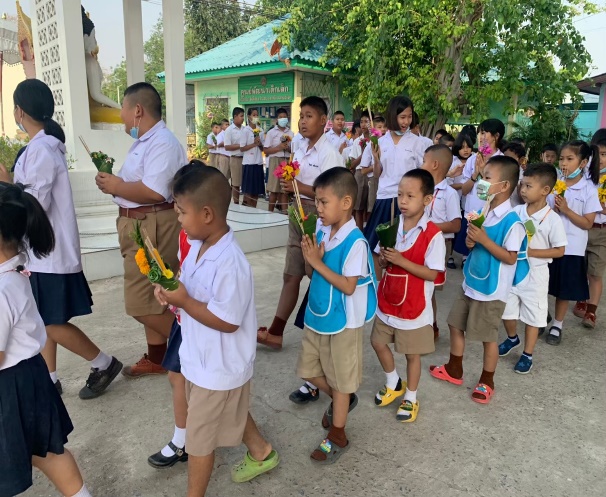 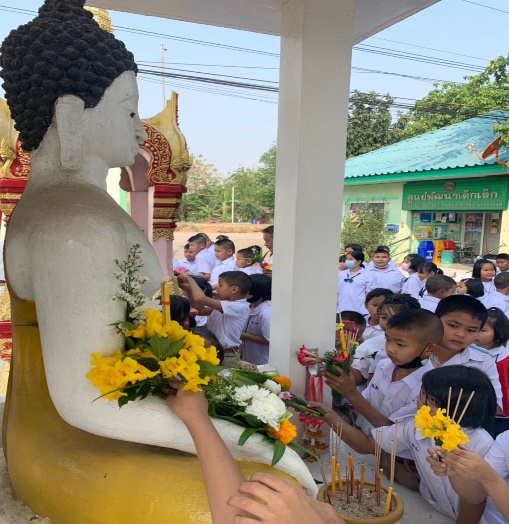 เวียนเทียนวันสำคัญทางพระพุทธศาสนา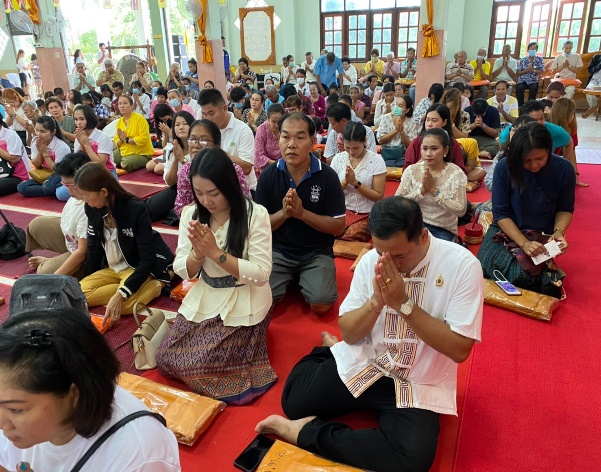 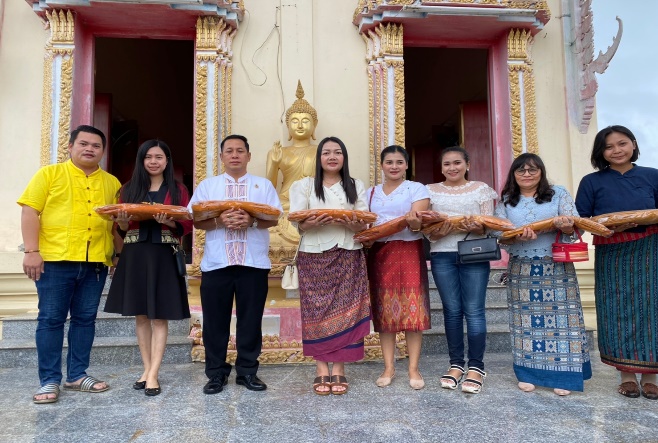 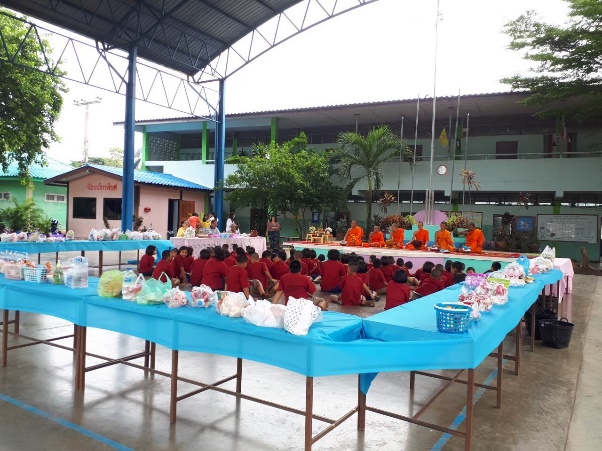 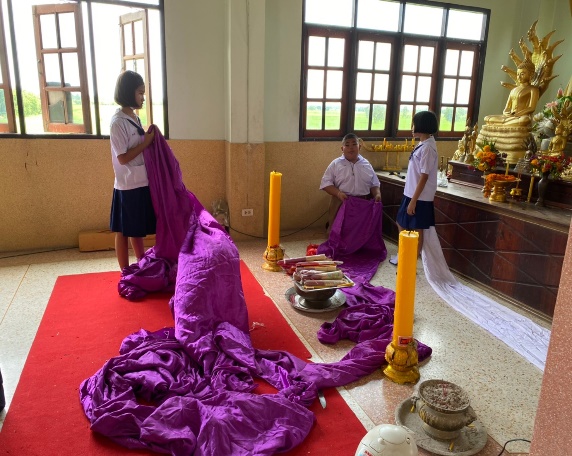 กิจกรรมทางพุทธศาสนาตัวชี้วัดวิธีการประเมินเครื่องมือตัวชี้วัดผลผลิต (Outputs) - ผู้เรียนทุกชั้นเข้าร่วมกิจกรรมสำคัญทาง ศาสนา - ผู้เรียนทุกชั้นนั่งสมาธิก่อนเรียนในช่วงบ่าย - ผู้เรียนทุกชั้นเข้าร่วมกิจกรรมจิตอาสา - ผู้เรียนทุกชั้นเข้าร่วมกิจกรรมอบรมสุด สัปดาห์ - ผู้เรียนชั้นประถมศึกษาปีที่ 5- 6 สอบธรรม ศึกษา - ผู้เรียนชั้นประถมศึกษาปีที่ 1-6 เข้าค่าย คุณธรรม		       สำรวจการเข้าร่วม สำรวจการเข้าร่วม สำรวจการเข้าร่วม สำรวจการเข้าร่วม สำรวจการเข้าร่วม ประเมินความพึง พอใจแบบสำรวจ แบบสำรวจ แบบสำรวจ แบบสำรวจ แบบสำรวจ แบบประเมินความพึง พอใจตัวชี้วัดผลลัพธ์ (Outcomes) - ผู้เรียนร้อยละ 80 มีคุณลักษณะอันพึง ประสงค์ - ผู้เรียนร้อยละ 80 มีจิตอาสา - ผู้เกี่ยวข้องในกิจกรรมมีความพึงพอใจร้อยละ 90สังเกตพฤติกรรมสังเกตพฤติกรรมประเมินความพึง พอใจแบบสังเกตพฤติกรรม แบบสังเกตพฤติกรรม แบบประเมินความพึง พอใจตัวชี้วัดความสำเร็จผลการดำเนินงานคิดเป็นร้อยละตัวชี้วัดผลผลิต(Outputs) - ผู้เรียนทุกชั้นเข้าร่วมกิจกรรมสำคัญทาง ศาสนา - ผู้เรียนทุกชั้นนั่งสมาธิก่อนเรียนในช่วงบ่าย - ผู้เรียนทุกชั้นเข้าร่วมกิจกรรมจิตอาสา – ผู้เรียนทุกชั้นเข้าร่วมกิจกรรมอบรมสุด สัปดาห์ - ผู้เรียนชั้นประถมศึกษาปีที่ 5- 6 สอบธรรม ศึกษา - ผู้เรียนชั้นประถมศึกษาปีที่ 1-6 เข้าค่าย คุณธรรม - ป. 1 – 6 - ป. 1 - 6 - ป. 1 - 6 - ป. 1 – 6- ป. 5 – 6 - ป. 1 - 6	                  100100100100100100ตัวชี้วัดผลลัพธ์(Outcomes) - ผู้เรียนร้อยละ 80 มีคุณลักษณะอันพึงประสงค์- ผู้เรียนร้อยละ 80 มีจิตอาสา- ผู้เกี่ยวข้องในกิจกรรมมีความพึงพอใจร้อย ละ 90-70-80-90-87.5-100-100ขั้นตอนการดำเนินงาน/กิจกรรมสำคัญระยะเวลางบประมาณผู้รับผิดชอบ1.กิจกรรมไหว้พระสวดมนต์ประจำ สัปดาห์   -นักเรียนทำกิจกรรมสวดมนต์ในกิจกรรมยามเช้า-สวดมนต์ทุกวันพระ	      ตลอดปีการศึกษา1,000นางสาวสุนิสา  โพธิ์ศรี นางสาวจิราพร  สีโห้2.กิจกรรมตักบาตรวันสำคัญ -นำนักเรียนทำบุญตักบาตรวันสำคัญของชาติ ศาสนา                            ตลอดปีการศึกษา2,000นางสาวสุนิสา  โพธิ์ศรี นางสาวจิราพร  สีโห้3.กิจกรรมตักบาตรข้าวสารอาหารแห้งประจำสัปดาห์-นักเรียนใส่บาตรข้าวสารหารแห้งทุกวันศุกร์ตลอดปีการศึกษา1,000นางสาวสุนิสา  โพธิ์ศรี นางสาวจิราพร  สีโห้4.กิจกรรมปฏิบัติธรรมในช่วงเข้าพรรษา -ครูและนักเรียนนั่งสมาธิ ประกอบเพลงธรรมมะกรกฎาคม-ตุลาคม2,000นางสาวสุนิสา  โพธิ์ศรี นางสาวจิราพร  สีโห้1.9  สรุปและรายงานการดำเนินโครงการ	กุมภาพันธ์2564	500นางสาวสุนิสา  โพธิ์ศรี นางสาวจิราพร  สีโห้